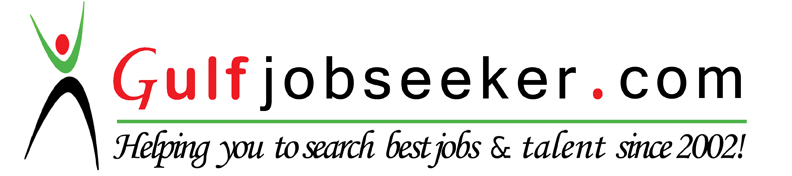 Contact HR Consultant for CV No: 341971E-mail: response@gulfjobseekers.comWebsite: http://www.gulfjobseeker.com/employer/cvdatabasepaid.phpCAREER OBJECTIVE“To follow well challenging careers, where I can apply my knowledge, obtain new skills and put in my efforts successfully to the establishment the value professionalism”.TRAINING EXPERTISEI have completed (six months) of training at JEEVAN BEACH RESORT, KOVALAM as a front office trainee.PROFESSIONAL EXPERIENCE SUMMARYI had worked in KERALA STATE ROAD TRANSPORT CORPORATION as in computer operator & Programming assistant for 12 months (one year in accounts).I had worked in HOTEL FORT MANOR, TRIVANDRUM as a cashier for (ten months).I had worked in THE GRAND CENTRAL, TRIVANDRUM as a front office assistant for (six months).I had worked in JEEVAN BEACH RESORT, KOVALAM as a front office assistant for (one year).RESPONSIBILITIES AND DUTIESCOMPUTER OPERATOR WITH ACCOUNTANTReporting to the executive directorHandling office petty cash for daily transactionReconciliation of daily sales reportReconciliation of debtor and creditorsHandling bank reconciliationAccounting, Documentation and fillingKnowledge for handling quality photocopy machines and the fax machinesOffer regular office assistant dutiesProvide various methods of accounts as the account receivable in charge such as billing and invoicingPreparation of monthly Trial Balance, Income statement and balance sheetPreparing monthly payroll statementProvide necessary changes of data entry typing speed 35wpmFRONT OFFICE ASSISTANTDoing reservation by email, telephone, fax or central reservation systems refferalDoing all the procedures of check–in and check–outDoing hotel reservation and controlling the hotels occupancyResponsible for handling front office reception and administration dutiesExcellent knowledge about opera express PMS (version 5.0 etc)Handling payment by cash, credit card, cheques etc and posting these in the computer correctlyEnsured front desk handles billing and cash in accordance with hotels standardsCheck the payment with the travel agent before the arrival of the guestHandling calls and directing the calls to concerned personsEDUCATIONAL QUALIFICATIONSCOPA – Computer Operator & Programming Assistant – Kerala Govt. approved course in 2009 from Govt. I.T.C. Vishwabharathy, Neyyattinkara.TALLY ERP 9.0 – In 2012 from CSC. Computer Software College, KaliakkavilaiPERSONAL COMPETENCIESSense of ResponsibilityTeamworkDisciplinedHonest, Sincere & a Hard WorkerHOBBIES AND INTERESTSPlaying Sports - Cricket, FootballGoing for long drive in cars, bikesPlaying chessDECLARATIONI hereby declare that all the above statements are true and correct to the best of my knowledge and belief. I receive the job with a great sense of responsibility, enjoy the challenge of new situations & expect to make a positive role.COURSEUNIVERSITY/COLLEGERESULT/YEARDegree Bachelor ofUniversity of Kerala Govt Art’s CollegePassed/AprilCommerce (Taxation)(Trivandrum)2015Vocational HigherState Board of Vocational Higher SecondarySecondary ExaminationsExamination, Government of Kerala (Govt.Higher(fishing Craft andSecondary School, Poovar, Trivandrum)Passed/Jun –2007Technology)Secondary SchoolBoard of Public Examination Government ofPassed/MarchLeaving CertificateKerala (Govt.Medical College H.S.S, Trivandrum)2005SKILLS SUMMARYPackage: MS Office Suite (Excel & Word) Internet, Tally (ERP.9.0): MS Office Suite (Excel & Word) Internet, Tally (ERP.9.0)Computer Programs: C, C++Operating Systems: MS.DOS, Windows9X, Windows XP/07, Windows vista, Linux, Unix,: MS.DOS, Windows9X, Windows XP/07, Windows vista, Linux, Unix,Hotelier’s software: Hot Soft, Le-host, HotelierCOURSE COMPLETEDPERSONAL DETAILSPERSONAL DETAILSPERSONAL DETAILSDate of BirthDate of BirthDate of Birth:20/ 05/ 198820/ 05/ 1988NationalityNationalityNationality:IndianIndianSexSexSex:MaleMaleMarital StatusMarital StatusMarital Status:UnmarriedUnmarriedLanguages knownLanguages knownLanguages known:English, Malayalam, Tamil and HindiEnglish, Malayalam, Tamil and HindiEnglish, Malayalam, Tamil and HindiEnglish, Malayalam, Tamil and HindiEnglish, Malayalam, Tamil and Hindi